ՈՐՈՇՈՒՄ N 55-Ա15 ՄԱՅԻՍԻ 2018թ.ԿԱՊԱՆ  ՀԱՄԱՅՆՔԻ ԱՎԱԳԱՆՈՒ 2018 ԹՎԱԿԱՆԻ ՄԱՅԻՍԻ 15-Ի ԹԻՎ 4 ՀԵՐԹԱԿԱՆ  ՆԻՍՏԻ ՕՐԱԿԱՐԳԸ ՀԱՍՏԱՏԵԼՈՒ ՄԱՍԻՆՂեկավարվելով «Տեղական ինքնակառավարման մասին» Հայաստանի Հանրապետության օրենքի 14-րդ և 17-րդ հոդվածներով և հաշվի առնելով համայնքի ղեկավարի առաջարկությունը նիստի օրակարգը հաստատելու մասին, որոշման նախագծի քվեարկության   6 կողմ,    5   դեմ,    0   ձեռնպահ արդյունքներով,  համայնքի ավագանին          ո ր ո շ ու մ  է.Հաստատել Կապան համայնքի ավագանու 2018 թվականի մայիսի 15-ի թիվ 4 հերթական նիստի օրակարգը.1. Կապան համայնքի ավագանու 2017 թվականի դեկտեմբերի 28-ի թիվ 8-Ա  որոշման մեջ փոփոխություններ  կատարելու մասին2. Համայնքի սեփականություն համարվող գույքը` Ձորք թաղամասի թիվ  18 շենքի թիվ 2  բնակարանը  անհատույց օգտագործման  իրավունքով տրամադրելու մասին3. Համայնքի սեփականություն համարվող գույքը` Շինարարների փողոցի թիվ 7 շենքի թիվ 14 բնակարանի  1/2  բաժնեմասը  անհատույց /նվիրատվության կարգով/ օտարելու մասին4. Հայաստանի Հանրապետության կառավարության 2005  թվականի  հոկտեմբերի   13-ի թիվ 1998-Ն որոշման մեջ փոփոխություն կատարելու առաջարկությանը հավանություն տալու մասին5. Համայնքի սեփականություն համարվող գույքը վարձակալության իրավունքով օգտագործման տրամադրելու մասին6. Կապան համայնքի վարչական տարածքում, համայնքային  սեփականություն  հանդիսացող,  համայնքի Կապան քաղաքի Գործարանային փողոցի թիվ  3/20 հասցեում գտնվող բնակավայրերի նշանակության հասարակական  կառուցապատման  0.015 հա հողամասը  հասարակական կառուցապատման նպատակով աճուրդով վաճառելու մասին7. Կապան համայնքի վարչական տարածքում, համայնքային  սեփականություն  հանդիսացող,  համայնքի Կապան քաղաքի Մ. Պապյան փողոցի թիվ  13/5 հասցեում  գտնվող բնակավայրերի նշանակության բնակելի կառուցապատման  0,00228 հա հողամասը  բնակելի  կառուցապատման նպատակով աճուրդով վաճառելու մասին8. Կապան համայնքի վարչական տարածքում, համայնքային  սեփականություն  հանդիսացող,  համայնքի Կապան քաղաքի Սպանդարյան փողոցի 4-րդ նրբանցքի թիվ  18/1 հասցեում գտնվող բնակավայրերի նշանակության բնակելի կառուցապատման  0.05047 հա հողամասը  ուղղակի վաճառքի միջոցով Վարդան Հայրապետյանին օտարելու մասին9. Կապան համայնքի վարչական տարածքում, համայնքային  սեփականություն  հանդիսացող,  համայնքի Կապան քաղաքի Լեռնագործների փողոցի 3-րդ նրբանցքի թիվ  20/2 հասցեում գտնվող բնակավայրերի նշանակության բնակելի կառուցապատման  0.00612 հա հողամասը  բնակելի  կառուցապատման նպատակով աճուրդով վաճառելու մասին10. Կապան համայնքի վարչական տարածքում, համայնքային  սեփականություն  հանդիսացող,  համայնքի Կապան քաղաքի Ա. Մանուկյան փողոցի 1-ին նրբանցքի թիվ  8/31 հասցեում գտնվող բնակավայրերի նշանակության հասարակական կառուցապատման  0,00449 հա հողամասը  հասարակական կառուցապատման նպատակով աճուրդով վաճառելու մասին11. Կապան համայնքի վարչական տարածքում, համայնքային  սեփականություն հանդիսացող, Կապան համայնքի Սյունիք գյուղում գտնվող գյուղատնտեսական  նշանակության 1,5 հա արոտավայրերի հողատեսքի հողամասը  աճուրդով վաճառելու մասին12. Կապան համայնքի վարչական տարածքում, համայնքային  սեփականություն  հանդիսացող,  համայնքի Կապան քաղաքի Հալիձոր թաղամասի թիվ  5/3 հասցեում գտնվող բնակավայրերի նշանակության հասարակական կառուցապատման  0,02097 հա հողամասը  հասարակական կառուցապատման նպատակով աճուրդով վաճառելու մասին13. Կապան համայնքի վարչական տարածքում, համայնքային  սեփականություն  հանդիսացող,  համայնքի Կապան քաղաքի Մ. Ստեփանյան փողոցի թիվ  9/6 հասցեում գտնվող բնակավայրերի նշանակության հասարակական  կառուցապատման  0.002 հա հողամասը  հասարակական կառուցապատման նպատակով աճուրդով վաճառելու մասին14. Կապան համայնքի վարչական տարածքում, համայնքային  սեփականություն  հանդիսացող,  համայնքի Կապան քաղաքի Գործարանային փողոցի թիվ  41/2 հասցեում գտնվող արդյունաբերության, ընդերքօգտագործման և այլ արտադրական նշանակության օբյեկտների հողերից  0.4434 հա  հողամասը  արտադրական կառուցապատման նպատակով աճուրդով վաճառելու մասին15. Կապան համայնքի վարչական տարածքում, համայնքային  սեփականություն  հանդիսացող,  համայնքի Կապան քաղաքի Գործարանային փողոցի թիվ  41/1 հասցեում գտնվող բնակավայրերի նշանակության խառը  կառուցապատման  0.9166 հա հողամասը  հասարակական կառուցապատման նպատակով աճուրդով վաճառելու մասին16. Կապան համայնքի վարչական տարածքում, համայնքային  սեփականություն  հանդիսացող,  Կապան համայնքի Սյունիք գյուղի Վերին թաղամասի թիվ  1/10 հասցեում գտնվող,  բնակավայրերի նշանակության հասարակական  կառուցապատման  0.01044 հա հողամասը  հասարակական կառուցապատման նպատակով աճուրդով վաճառելու մասինՍյունիքի մարզի Կապան համայնքի /բնակավայրի/ գլխավոր հատակագծում փոփոխություն կատարելու և համայնքային սեփականություն հանդիսացող գյուղատնտեսական նշանակության հողերից 0,41 հա հողամասի նպատակային նշանակությունը փոփոխելու մասինՍյունիքի մարզի Կապան համայնքի /բնակավայրի/ գլխավոր հատակագծում փոփոխություն կատարելու և համայնքային սեփականություն հանդիսացող էներգետիկայի, կապի, տրանսպորտի, կոմունալ ենթակառուցվածքների օբյեկտների հողերից 0,045 հա հողամասի նպատակային նշանակությունը փոփոխելու մասինՍյունիքի մարզի Կապան համայնքի /բնակավայրի/գլխավոր հատակագծում փոփոխություն կատարելու և արդյունաբերության, ընդերքօգտագործման և այլ արտադրական նշանակության օբյեկտների հողերից 0,096 հա հողամասի նպատակային նշանակությունը փոփոխելու մասինՍյունիքի մարզի Կապան համայնքի /բնակավայրի/ գլխավոր հատակագծում փոփոխություն կատարելու և արդյունաբերության, ընդերքօգտագործման և այլ արտադրական նշանակության օբյեկտների հողերից 0,076 հա հողամասի նպատակային նշանակությունը փոփոխելու մասինԿողմ ( 6 )`ԱՆՏՈՆՅԱՆ ԱՐԵՆ					ԴԱՎԹՅԱՆ ՇԱՆԹ ԱՍՐՅԱՆ ՎԱՉԵ						ՄԵՍՐՈՊՅԱՆ ՆԱՊՈԼԵՈՆ ԴԱՆԻԵԼՅԱՆ ՎԱՀԵ					ՄՈՎՍԻՍՅԱՆ ԺԱՆԴեմ ( 5 )ԳԵՎՈՐԳՅԱՆ ՎԱՐԴԱՆ				ԿՈՍՏԱՆԴՅԱՆ ԻՎԱՆԴԱՎԹՅԱՆ ՆԱՐԵԿ					ՄԱՐՏԻՐՈՍՅԱՆ ԿԱՐԵՆ ԿԱՐԱՊԵՏՅԱՆ ՄԱՆԱՍ				Ձեռնպահ ( 0 )ՀԱՄԱՅՆՔԻ ՂԵԿԱՎԱՐ                   	   	            ԱՇՈՏ ՀԱՅՐԱՊԵՏՅԱՆ2018 թ     մայիսի          17ք. Կապան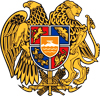 ՀԱՅԱՍՏԱՆԻ ՀԱՆՐԱՊԵՏՈՒԹՅՈՒՆ
ՍՅՈՒՆԻՔԻ ՄԱՐԶ
ԿԱՊԱՆ  ՀԱՄԱՅՆՔԻ  ԱՎԱԳԱՆԻ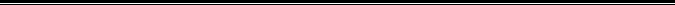 